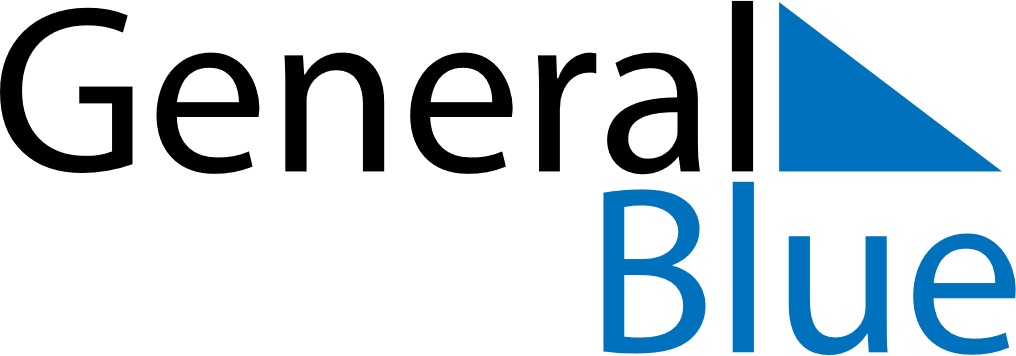 2020 – Q2Poland  2020 – Q2Poland  2020 – Q2Poland  2020 – Q2Poland  2020 – Q2Poland  AprilAprilAprilAprilAprilAprilAprilSundayMondayTuesdayWednesdayThursdayFridaySaturday123456789101112131415161718192021222324252627282930MayMayMayMayMayMayMaySundayMondayTuesdayWednesdayThursdayFridaySaturday12345678910111213141516171819202122232425262728293031JuneJuneJuneJuneJuneJuneJuneSundayMondayTuesdayWednesdayThursdayFridaySaturday123456789101112131415161718192021222324252627282930Apr 12: Easter SundayApr 13: Easter MondayMay 1: Labour DayMay 3: Constitution DayMay 26: Mother’s DayMay 31: PentecostJun 11: Corpus Christi